A comparison of epiphytic nematode diversity and assemblages in Corallina turves on British and South Korean coasts across hierarchical spatial scalesHyeong-Gi Kim1,5, Lawrence E. Hawkins1, Jasmin A. Godbold1, Moira MacLean1, Chul-Woong Oh3, Hyun Soo Rho3 and Stephen J Hawkins1,41Ocean and Earth Science, National Oceanography Centre Southampton, University of Southampton, Southampton SO14 3ZH, United Kingdom. 2Department of Marine Biology, Pukyoung National University, Busan, R. Korea, 48513.3Korea Institute of Ocean Science and Technology, Gyeongbuk, R. Korea, 36315.4Marine Biological Association of the UK, The Laboratory, Citadel Hill, Plymouth, PL1 2PB, United Kingdom. 5School of Earth and Environmental Sciences and Research Institute of Oceanography, Seoul National University, Seoul, R. Korea, 08826. Email: H-G.Kim@soton.ac.ukAbstract: Cosmopolitan habitat-forming taxa of algae such as the genus Corallina provide an opportunity to compare patterns of biodiversity over wide geographical scales. Nematode assemblages inhabiting Corallina turves were compared between the south coasts of the British Isles and South Korea. A fully nested design was used with 3 regions in each country, 2 shores in each region and replicate samples taken from 3 patches on each shore to compare differences in the taxonomic and biological trait composition of nematode assemblages across scales. A biological traits approach, based on functional diversity of nematodes, was used to make comparisons between countries, among regions, between shores and among patches. The taxonomic and biological trait compositions of nematode assemblages were significantly different across all spatial scales (patches, shores, regions and countries). There is greater variation amongst nematode assemblages at the scale of shore than at other spatial scales. Nematode assemblage structure and functional traits are influenced by the local environmental factors on each shore including sea-surface temperature, the amount of sediment trapped in Corallina spp. and tidal range. The sea-surface temperature and the amount of sediment trapped in Corallina spp. were the predominant factors determining nematode abundance and composition of assemblages and their functional diversity. Key words: Corallina, Biodiversity, Nematodes, Broad-scale comparison, habitat provisionINTRODUCTIONThe role of biogeographical and ecological processes in determining taxonomic, genetic and functional group diversity and distribution patterns has a long history of study (Dray et al., 2012, Frey, 2010, Gobin & Warwick, 2006, Mayr, 1942). Diversity is typically approached using two components: inventory (e.g. species richness) and variation such as species turn-over and compositional change (Noss, 1990). Species diversity and distribution patterns are scale-dependent (Andrew & Mapstone, 1987), with different spatial patterns emerging when using the two components. Benthic diversity and assemblage variation are determined by the interaction of abiotic and biotic factors (Ingels & Vanreusel, 2013, Rex et al., 1993), with the ecological factors determining diversity and patterns that vary with scale (Gering & Crist, 2002). For example, the small-scale variations in deep sea fauna depend on oxygen availability, nutrient distribution, and interactions between organisms or between organism and their environment (Eckman & Thistle, 1988, Schaff & Levin, 1994, Snelgrove et al., 1992). In contrast, larger-scale faunal patterns have been assumed to depend on broader-scale physical parameters (e.g. bottom currents and hydrodynamic regimes) and nutritional input from the euphotic zone and near margins (Galéron et al., 2000, Thistle & Sherman, 1985, Vanreusel et al., 1995). Therefore, a prerequisite step is to identify at which spatial scale factors of importance operate to regulate community characteristics based on broad-scale comparisons (Ingels & Vanreusel, 2013). Hierarchical sampling designs are an appropriate method to evaluate the contribution of each spatial scale to species assemblage structure and diversity that is useful in assessing broad-scale patterns (Murphy et al., 2009). To date, many studies have investigated the variation of biotic indices using hierarchical sampling approaches for coastal and deep-sea ecosystems (Brauko et al., 2015, Fonseca et al., 2010, Hewitt et al., 2005, Ingels & Vanreusel, 2013, Muniz et al., 2012). For example, there have been broad-scale studies of recruitment (Jenkins et al., 2000), experimentation on a large scale geographic comparison on rocky shores (Coleman et al., 2006, Jenkins et al., 2005), variation in deep sea nematode assemblages over multiple scales in Arctic deep seas (Fonseca et al., 2010) and spatial scale variation in determining structural and functional characteristics of deep infaunal assemblages (Ingels & Vanreusel, 2013). With multi-scale approaches, species assemblage variations can be examined across hierarchical spatial scales and estimates of variance used to compare the variability of species assemblages across these scales (Kelaher et al., 2001, Kelaher et al., 2004, Underwood, 1997). Macroalgae are important providers of habitat for marine macrofaunal (Bracken et al., 2007, Liuzzi & López Gappa, 2011) and meiofaunal invertebrates (Bell & Coen, 1982, Da Rocha et al., 2006). Turf-forming algae that trap sediments can be particularly important for both macrofauna (Huff & Jarett, 2007) and meiofauna (De Oliveira et al., 2016). Most studies on nematodes living in macroalgae have investigated the relationship between nematode assemblages and macroalgal morphological complexity (De Oliveira et al., 2016, Gestoso et al., 2010, Veiga et al., 2016). Nematode density and diversity can be dependent on the morphology of macroalgae (Gee & Warwick, 1994a, Gee & Warwick, 1994b, Gibbons, 1988, Pérez-García et al., 2015), and modified by a set of abiotic and biotic factors (Gibbons, 1988, Giere, 2009). To date however, no study has investigated the relationship between nematode assemblages and macroalgae at different spatial scales to quantify geographic patterns of species diversity. Our study seeks to address this gap using a cosmopolitan taxon of habitat-forming algae, Corallina spp. in Korea and the British Isles.Species-pooling by similar functional groups can show different relationships between assemblages, unlike taxonomic classification (Armenteros et al., 2009, Schratzberger et al., 2007). Traditional taxonomic approaches, based on nematode diversity and community structure from species abundance data, do not take account of diversity in biological and/or functional traits (Schratzberger et al., 2007). Several previous studies have, however, revealed that comparisons between taxonomic and functional diversity can be useful for inferring ecosystem functioning and the effect of environmental variables and human activity (Bremner et al., 2003). Therefore, we also adopted a biological traits approach.We implemented a broad-scale hierarchical approach to specifically investigate differences in the genus richness and compositional patterns of nematodes living within the cosmopolitan habitat-forming algae Corallina spp across five different spatial scales and explore the factors affecting variation at each scale. Corallina officinalis was long-considered to be a single cosmopolitan species, because of its similar morphology worldwide; but molecular methods have now shown it to comprise several species (Walker et al., 2009). Specifically, we compared nematode assemblages in Corallina turves along the coasts of the English Channel and South Korea using a nested design. On both coasts, there are gradations from oceanic to neritic conditions: from west to east in the English Channel and from east to west in Korea; but current patterns are more complex on the Korean coast. Our specific objectives were: 1) to compare nematode density, genus richness, assemblage composition and biological traits (feeding type and life history strategies) living in Corallina spp. across multiple spatial scales; 2) to determine the relationship between abiotic factors and nematode assemblages associated with Corallina spp. at five different spatial scales along the environmental gradients along each coastline (i.e., oceanic influence and tidal range).MATERIALS AND METHODSSampling StrategyIn order to compare nematode assemblages in algal turves on the south coasts of Britain with Korea, a hierarchical experimental design was used. Each set of samples was collected following a fully nested hierarchical design across five spatial scales: country (British Isles and South Korea), regions (three coastal stretches at least 50 kilometres apart), shore (two shores about 1 km long and at least 10 kilometres apart for each habitat), patch (three patches at least 10m apart) and sample (three replicate samples of 5 x 5 cm quadrat at least 10cm apart). Two rocky shores in three regions at the low intertidal level (between 1.4 m and 2 m above chart datum) dominated by turves of Corallina spp. were selected for sampling. Sampling locations with similar environmental conditions were chosen: moderately exposed to wave action, with at least 80% turf of Corallina spp. and gently sloping, seaward-facing bedrock.Study Areas and Sample CollectionNematode samples were collected in Britain in June and South Korea in July in 2014 (Figure. 1). To enable spatial comparisons two shores in each of three regions were surveyed on the south coasts of each country (Table 1): in Britain in the western English Channel Looe, (BW1) and Heybrook Bay (BW2); in the central English Channel Swanage (BC1), Portland Bill (BC2); and in the eastern English Channel Brighton (BE1), Beachy Head (BE2). In South Korea, West-Wando (KW1) and East-Wando (KW2) in the west, Yeosu (KC1) and Namhae (KC2) in the centre, and Gueje (KE1) and Busan (KE2) in the east were sampled. On each shore, three replicate patches were surveyed by randomly collecting at least five replicates (5 x 5 cm) of Corallina spp. for morphological identification. Each replicate sample was completely removed from the substrata by scraping, carefully placed into a labelled plastic bag and immediately moved into an icebox to preserve for further processing in the laboratory. Broad-scale environmental data (July SST and tidal range from The Centre for Environment, Fisheries and Aquaculture Science (Cefas) in Britain and from the National Oceanographic Research Institute in South Korea) were combined with sample-specific data (sediment load and algal dry weight) to explore abiotic and biotic factors influencing assemblage abundance and composition. An Oceanic Index based on ranking proximity to the open ocean (Huh, 1982, Pingree & Griffiths, 1980) was used in order to investigate how water type (i.e. oceanic or neritic) affected nematode assemblages: a value of 3 indicates a strong oceanic influence; 2 indicates moderate oceanic influence and 1 a highly neritic area with minimal oceanic influence.Sample AnalysisIn the laboratory, three replicates of Corallina spp. were processed for morphological identification of nematode species. Each sample was washed with filtered tap water and was decanted through a series of nested sieves of 1-mm to remove the larger fragments of algae and sediments; this was followed by 63 µm and 38 µm mesh to prevent missing fractions of the sample. Each Corallina spp. sample was rinsed and decanted three more times to ensure that all the epifauna had been removed; all extracted epifauna were preserved in 4% buffered formaldehyde solution. After washing, the Corallina pieces were were oven-dried 60 ºC for 48 hours and were separated them into Corallina and sediments in order to measure their respective dry weights. After extraction, all nematodes were picked out and counted under a stereo-microscope (Leica M125). When nematodes were too numerous to count all of them, sub-samples were taken using a Folsom plankton splitter (McEwen et al., 1954). The first 100 nematodes were randomly chosen and mounted in anhydrous glycerine on hole-slides (Shirayama et al., 1993), enabling better microscopic observation of meiofaunal specimens on both sides. Nematodes were identified to genus level under a light microscope (Olympus BX53). The pictorial keys of Platt and Warwick (1983) and the Handbook of Zoology (Schmidt-Rhaesa, 2014) were used for identification, with the World Register of Marine Species (WoRMS) for naming the specimens (WoRMS Editorial Board. 2019).Each nematode individual was classified according to four different feeding types, based on their morphological and presumed functional features of the buccal cavity (Wieser, 1953). Wieser (1953) classified free-living nematodes into four feeding types: selective deposit feeders (1A), non-selective deposit feeders (1B), epigrowth feeders (2A), and omnivore/predators (2B).An alternative trait-based classification with potential functional relevance can be provided by the tail shape of nematodes, that is linked to mobility, habitat preference and lifestyle (Thistle et al., 1995). The diversity of tail shapes together with the feature of buccal morphology has proven to be an effective tool to discriminate between nematode assemblages (Thistle et al., 1995). Nematodes were classified into four tail shape groups: 1. short/round tail type with blunt end; 2. clavate-conico-cylindrical tail type, initially conical with an extension to the tip; 3. conical tail type, with a pointed tip and tail length less than five body widths; 4. long tail type, with a tail longer than five body widths (Thistle & Sherman, 1985). The life history strategies of nematodes have been described by (Bongers, 1999, Bongers et al., 1991) who proposed a scale (c-p score) to classify nematodes genera based on their ability to colonize newly available habitat. The scale ranges from a score 1 for nematode with an extreme ability to (re) colonize to a maximum of 5 for nematode which have a low colonization potential, linked to comparatively low fertility and slow development. Scale 5 nematodes require a stable environment to thrive and are called persisters in the scheme of Bongers (1999).A biological traits matrix was assembled by following the above approaches to assess the functional structure of nematode communities at all spatial scales (Schratzberger et al., 2007). The three trait categories described above were used: feeding type (4 groups), life history strategies (5) and tail shape (4), yielding a total of 80 possible trait combinations, of which. 41 were observed in our dataset. A matrix of biological traits was created by assigning each nematode taxon to each trait category. The biological trait matrix was then combined with relative species abundance to give abundance-weighted traits matrices for each spatial scale (Appendix 2).  Data analysisNematode assemblage structure was determined by using the relative abundance of nematode genera, and genera richness. Structural diversity was described by expected number of genera for a normalised sample size of 50 individuals (EG(50)), based on the formula by Sanders (1968) which was corrected by Hill (1973). Multivariate data analysis was conducted in the software Primer 6.0.2 (Clarke & Gorley, 2006) with permutational multivariate analysis of variance (PERMANOVA) add-on (Anderson et al., 2008). The data for the abundance of each nematode genus in each replicate sample in each patch, shore and region were standardised by their total abundance and square-root transformed. The means of the transformed abundance for each patch, shore and region were used to construct a Bray-Curtis similarity matrix; this was then subjected to group averaged hierarchical cluster analysis and non-metric multidimensional scaling (nMDS) ordination. The samples were subjected to fully nested PERMANOVA with Monte Carlo tests to ascertain whether the species compositions of the nematode assemblages differed among patches within shores within regions within country and between countries. The countries (British Isles and Korea) were fixed factors, with regions, shores and patches as random factors. Monte Carlo routines were used when the results were based on fewer than 100 permutations. Estimates of components of variation were made in a PERMANOVA test to identify variability of nematode composition at each spatial scale. PERMDISP routines were used to test the PERMANOVA assumption on the homogeneity of multivariate dispersion and identify the nature of the effect of each spatial scale. When PERMANOVA detected significant differences among the groups, similarity percentages (SIMPER) were used to determine the genera that typified those groups and the species that distinguished each group from each of the other groups. Spearman correlation tests were used to assess the relationship between environmental variables (SST, tidal range and sediment retention) and nematode density and taxa richness. BIOENV methods with the Best test were used to identify the subset of environmental variables that produced the best correlation with nematode genera community similarities using Spearman’s correlation between similarity matrices. A RELATE test measured how well the patterns observed in the data set based on genus composition matched those seen in the dataset based on biological traits by calculating a Spearman rank correlation coefficient. Differences in environmental parameters were tested by a one-way Analysis of Variance (ANOVA). The data were checked with diagnostic graphics to ensure they fulfilled parametric assumptions. When needed, the data were log (χ + 1) transformed and Bartlett’s test was used to check the assumption of homoscedasticity. RESULTSAbiotic contextTable 1 summarises geographical and environmental information. Sea-Surface Temperature in July (SST) and tidal range were significantly different among shores (df = 6, P<0.001), in regions (df = 4, P<0.001), and between countries (df = 1, P<0.001). It was warmer in South Korean waters than in the English Channel. In South Korea the warmest shore was Yeosu (23.7 ̊C). In the English Channel, most shores were around 16 ̊C (Looe, Beachy Head, Heybrook Bay and Swanage). Tidal range was greater in Britain than South Korea, but with considerable regional variation. In the English Channel the smallest tidal range was in the central region with a greater tidal range in the western and eastern regions. In South Korea, the gradient of tidal range was higher from the western (4m) to the eastern region (1.4m). The amount of sediment retention in Corallina turf was significantly different among patches and among shores (P<0.001), but not among regions and countries. It was greatest at Heybrook Bay in Britain and East-Wando in Korea. Density and diversity of nematode assemblages across all geographical scalesThe density of nematodes living in Corallina spp. turves only differed at patch level (df = 24, P<0.05), but not at other spatial scales (Figure 2 and Table 2). PERMDISP test, however, indicated significant heterogeneity of variances in nematode densities within patches (df = 35, P<0.005), shores (df = 11, P<0.05), regions (df = 5, P<0.05) and countries (df = 1, P<0.05) (Table 2). The number of genera were significantly different among patches (df = 24, P<0.05) and among regions (df = 4, P<0.05), but not between shores and countries (Figure 3 and Table 2). A significant PERMDISP for the factor region suggests that the effect of region may have been due to heterogeneity of variances, rather than by a real factor effect (Table 2). The Estimated Genus number (EG(50)) was only significantly different among patches (df = 24, P<0.05), but not at other spatial scales (Table 2). The PERMDISP test showed no significant dispersal effect within each spatial scale (Table 2). The density in Busan was the highest across all shores in both countries. Namhae had the lowest density in all geographical regions. In terms of number of genera, Busan was the most diverse shore across all geographical regions. In contrast, Yeosu was the least diverse among the shores. The average range of nematode density per gram of plant material in patches was between 5-30. The average range of the number of genera in patches was 26-60. Comparisons of species compositions across all geographical scalesNested PERMANOVA with Monte Carlo tests demonstrated that composition of genera differed significantly between countries (P<0.05), regions (P<0.05), shores (P<0.001) and patches (P<0.001) (Table 3). PERMDISP test showed a significant dispersion effect within patches (df = 35, P<0.05), and regions (df = 6, P<0.005), but not at the other spatial scales, suggesting that the differences among patches and regions may have been caused by heterogeneous variances rather than by a real factor effect. The Estimates of Component Variation in PERMANOVA indicated that among shore variation in nematode assemblage composition was greater than the other three spatial scales (Table 2). The nMDS showed clear differences at all spatial scales (Figure 4), and particularly between countries and among regions in the British Isles. In contrast, no clear differences were apparent among regions in South Korea. In total, 8532 individuals were identified as belonging to 128 genera along the south coast of Britain and South Korea combined, in June and July in 2014. The top five ranked taxa together accounted for 53% of total nematode abundance: Enoplus (18%), Euchromadora (13%), Crenopharynx (10%), Cyatholaimus (7%), Chromadora (5%). Over 100 taxa each contributed less than 1% to total abundance. The most widely distributed nematode genus in both countries was Enoplus, followed by Cyatholaimus and Euchromadora. The SIMPER test also indicated that Enoplus and Euchromadora contributed the most to the dissimilarity between countries (Appendix 1). Several nematode species and genera were common in particular geographic locations: Phanoderma wieseri, Phanoderma segmentum and Desmodora were the most abundant taxa in Britain; whereas Chromadora and Retrotheristus were dominant in South Korea. Some rare nematode species appeared to be unique to particular locations: Gomphionema sp. (Heybrook Bay), Hypodontolaimus sp. and Prochromadorella sp. (Beachy Head), Morlaixia sp. and Ditlevsenella sp. (Busan), Ascolaimus sp. (Geoje) and Diplolaimelloides sp. (Namhae).Biological traits across all geographical scalesThe dominant feeding-type was epigrowth feeders (43%), followed by predator/omnivores (33%), selective deposit feeders (13%) and then non-selective deposit feeders (11%) (Figure 5). Similar feeding type compositions were present in both countries, but a PERMANOVA test showed clear differences among regions (P<0.05), among shores (P<0.05) and among patches (P<0.05) (Table 3). The PERMDISP test showed no dispersion effects at each spatial scale, indicating that real differences occurred in nematode feeding-type composition at the levels of within region, within shore and within patch (Table 3).The c-p score was calculated for each spatial scale, but did not differ at the country and at the shore level. Significant differences were, however, found among patches (df =24, P<0.005) and regions (df = 4, P<0.005) (Table 3). Nematode species with a c-p value of 3 (indicating a moderate length of life and investment in reproduction) formed the most dominant component (35%) across both countries. PERMDISP test only found significant heterogeneity of variances at the patch level (df = 35, P<0.05) (Table 3).The most dominant tail shape was conical (34%) followed by short/round (28%), conicocylindrical (24%) and long tail types (13%). A PERMANOVA test based on tail shape showed significant differences among patches (P<0.001), shores (P<0.001) and regions (P<0.05), but not between countries PERMDISP was not significant at any of the spatial scales (Table 3).The nMDS plot based on the feeding type, life history strategy and tail shape showed clear differences between shores and among regions (Figure 6). This biological trait-based nMDS plot showed a similar pattern to the nMDS plot based on taxonomic abundance data indicating a clear difference between countries (Figure 6). A PERMANOVA test also showed significant differences in biological traits at all spatial scales; significant PERMDISP values nevertheless call for a cautionary interpretation of the differences at the patch (df = 35, P<0.05) and regional scales (df = 5, P<0.05) (Table 3). A RELATE test showed that biological traits composition was strongly correlated with nematode genus composition (R = 0.8, P< 0.001). Relationships between abiotic factors and nematode assemblagesNematode densities were significantly positively correlated with the sediment retention (Spearman’s R = 0.227, n = 108, P < 0.05) and nematode general richness also showed significant, positive correlations (R = 0.272, n = 108, P < 0.05). A BEST test using similarity matrices derived from relative nematode abundance and biological traits (feeding type, life strategy and tail shape) indicated that nematode assemblage composition was significantly positively correlated with the combination of sea-surface temperature (SST) and tidal range (R = 0.401, P<0.001). The feeding-types composition of nematode were significantly positively correlated with the Oceanic index (R = 0.136, P<0.001). Predator/omnivores were relatively more abundant on the shores in Oceanic index 3. C-p score was significantly correlated with the combination of sea-surface temperature (SST), tidal range and the amount of sediment retention (R = 0.130, P<0.001).DISCUSSIONCommonality in abundant genera across oceansOur work found similar dominant nematode genera such as Euchromadora, Enoplus, Chromadora and Eurystomina contributing more than 50% to the total nematode abundance in both countries. This suggests that several common nematode taxa occur in macroalgae of similar morphology (i.e. turf-forming or foliaceous species) worldwide. Moreover, the most dominant genera are the widespread taxa on geographical scales (Fonseca et al., 2010). This is consistent with previous studies on the distribution of free-living nematodes living in macroalgae that found common nematode species on different types of macroalgae, although the dominant species on each alga seemed to vary (Da Rocha et al., 2006, De Oliveira et al., 2016, Heip et al., 1985, Wieser, 1959). The density and size of nematodes have been correlated with the morphological shape of macroalgae and the amount of detritus trapped (Heip et al., 1985, De Oliveira et al., 2016); similarly, we found more nematodes and a higher diversity in samples with the most sediment and algal material. In foliaceous algae from exposed coasts, small Chromadoridae were dominant, representing approximately 70% of total abundance (Da Rocha et al., 2006). In contrast, turf-like algae, including Corallina, from exposed coasts had large numbers of Enoploidea (Wieser, 1959). Our data also showed that Enoplus was the most widespread and dominant genus across both countries, which supports the results of previous studies (Heip et al., 1985, Kim et al., 2019). This indicates that a few abundant genera in Corallina spp. were also the most widespread genera across all spatial scales.  Differences at different spatial scalesIn our study, nematode density and genus richness, including expected number of genera (EG(50)), were only significantly different at smaller spatial scales (patches) and not on larger scales (regions and countries). This suggests that nematode genus richness at small scales varies due to available resources and/or local environmental conditions and/or local species interactions. The overall density of nematodes at small scales mainly depends on the amount of dominant nematode genera colonizing a patch of habitat. At larger scales, however, the number of nematode taxa was similar in both countries, suggesting a very similar role for Corallina spp. as habitat provider in different oceans.Despite nematode genus richness being similar within regions and countries, the nematode genus composition was significantly different at all spatial scales. The small-scale heterogeneity was also found in previous studies indicated by aggregation of dominant nematode species (Blome et al., 1999, Kelaher et al., 2001). At shore–level scale, nested PERMANOVA with Monte Carlo test showed the highest Estimated Component Variation among all spatial scales (Table 2). The most dominant genus on each shore was different (SIMPER tests in Appendix 1). This suggests that nematode assemblage composition varied in response to the surrounding local environment such as seawater temperature and sediment retention. Nevertheless, PERMANOVA compares variability between groups at different spatial scales (e.g. between countries, and among regions, patches) and not necessarily similarity. The different effect sizes related to sampling effort at different scales may have affected the result of analysis.     Relationship with environmental factorsThe relationship between environmental factors and intertidal nematode communities has been reported in several previous studies (Danovaro & Gambi, 2002, Heip et al., 1985). The composition and abundance of epiphytic nematode communities were affected by wave exposure, water temperature, changes in nutrient availability and sediment accumulation or the combination of these environmental factors (Gibbons, 1988, Moens et al., 2013)De Oliveira et al. (2016) reported that sediment retention in the alga Halimeda opuntia increased nematode richness and was positively correlated with abundances of Euchromadora and Draconema. They showed that sediment accumulation by seaweeds did not, however, lead to higher overall nematode density. By contrast, our results did show a positive correlation between both number of nematode genera and nematode density with the amount of sediment retained by Corallina. Nematode assemblage composition on each shore seemed to be affected by the sediment accumulation by Corallina spp: for example, the shores on the southwest of South Korea (KW1 and KW2) were characterised by high sediment retention in Corallina spp. leading to dominance by Crenopharynx that is commonly found in sediments. At the regional and country level, the nMDS plot showed clear differences between regions in both countries, and between countries (Figure 4). Nematode assemblage composition was clearly divided into three regions (west, centre and east) in Britain; while only two regional groupings (west and east) were found in South Korea. This probably reflects the geography and oceanography of both countries. Oceanic water flows from southwest to southeast coasts of Britain, including up the English Channel (Pingree & Griffiths, 1980). The Tsushima Warm Current to The southeast, and The Yellow Sea current from west to east converge on the south coast of South Korea (Huh, 1982). These different current systems might cause the differences in regional patterns of nematode composition between each country. At the country level, biogeographic and evolutionary processes might play an important role in the taxonomic variation of nematode composition between biogeographic realms (Witman et al., 2004). Although the dominant nematode genera were similar, more nematode taxonomic or molecular studies would be needed to investigate biogeographic differences between two countries, preferably working at the species rather than generic level of taxonomic resolution. Moreover, BIOENV tests showed that broader scale factors such as tidal range and sea-surface temperature had the best matches with nematode abundance. This suggests that the variation in nematode genus composition on shores was determined by a combination of environmental factors operating at local, regional and broader geographic scales.Functional versus taxonomic classificationIn terms of biological traits, increasing species richness potentially enhances functional diversity (Petchey & Gaston, 2006). To date, many studies have investigated the relationship between functional diversity and taxonomically based species diversity (Mouillot et al., 2005, Petchey & Gaston, 2002, Walker et al., 1999); but only a few studies have used a combined multiple biological traits approach in considering free-living nematode communities (Armenteros et al., 2009, Pérez-García et al., 2015, Schratzberger et al., 2007). Armenteros et al. (2009) showed no significant temporal and spatial variation of functional nematode diversity in a semi-enclosed tropical bay in contrast to differences in taxonomic diversity; whilst Schratzberger et al. (2007) found clear spatially-related functional differences in nematode communities in the south-western North Sea. Our results also showed significant differences in the combined biological traits matrix at all spatial scales; but this was not clear when considering single functional traits (Table 3).Comparison of assemblage composition and community structure based on a taxonomic approach seems more powerful than using biological traits (Armenteros et al., 2009, Schratzberger et al., 2007). Moreover, the three traits considered here (feeding type, c-p score and tail shape) are often not independent of each other, and this may well explain why we have found only half of the theoretically possible trait combinations. For instance, most predators/omnivores from Wieser’s (1953) classification have a c-p score of 4 or 5 and filiform tails are rare in this group; on the other hand, most epigrowth feeders are in c-p group 3. Therefore, there is probably not an equal chance of finding all c-p groups and all tail groups, particularly within predators/omnivores or within epigrowth feeding groups.Although some limitations of the use of biological traits were apparent, our results indicated that common trait groups appeared across all spatial scales. Two trait groups (epigrowth feeder/c-p value 3/ tail conical, and predator/omnivores/ c-p value 5/ tail round/short) were obviously dominant. They appeared across all spatial scales indicating a few cosmopolitan genera (i.e. Euchromadora and Enoplus). These two trait groups appeared at all spatial scales. Several shores were distinguished from other shores indicating local prevalence of a particular dominant biological trait. For example, feeding type and tail shapes were strongly influenced by the amount of sediment in Corallina spp. (KW1 and KW2). Long lifespan and short/round tail shapes were dominant traits on relatively exposed shores (BC2). This indicates that the role of nematodes in ecosystem functioning changes with the characteristics of the surrounding environment such as sediment retention, wave action and nutrient resources. Moreover, the two most abundant biological trait combinations include both abundant and rare genera based on taxonomic classification. Our results showed that 21 genera shared the most-dominant combination across all spatial scales. Although the abundant and rare genera can have similar roles, they could have different capabilities to respond to environmental changes and stresses (Hooper et al., 2005, Schratzberger et al., 2007). Therefore, different environmental conditions at each spatial scale thus influence the importance of functional complementarity in structuring communities (Hooper et al., 2005, Schratzberger et al., 2007). In our results, taxonomically-based nematode genera assemblage data were strongly correlated with biological traits data based on functional categories of nematode assemblages. This might indicate that increasing genus richness probably leads to increased biological trait diversity (Schratzberger et al., 2007). Many previous studies have revealed that reduction in biological diversity (i.e. species richness and functional traits) negatively affect ecosystem functioning and services in different environmental scenarios (Cardinale et al., 2012, Isbell et al., 2011, Piot et al., 2013). Identification of which and how many species play a role in communities across different spatial scales is essential for a more integrated and complete understanding of biological influences in ecosystem processes (Horner-Devine et al., 2004). Concluding remarksIn our study, both taxonomic and functional assemblage compositions were affected by the environmental characteristics of shore. A much greater variability occurred at the spatial scales of shores than at larger spatial scales. This indicates that the role of habitat provision by Corallina spp. for nematodes differs with the surrounding environment. Abiotic factors clearly influenced genus composition, abundance and diversity at local, regional and countries scales, being influenced by tidal range, SST and sedimentary characteristics. Therefore, both taxonomic and functional composition based on biological traits differed across all spatial scales. Although two dominant trait groups, seen as a few dominant genera, frequently occurred at all spatial scales, feeding type and c-p scores were clearly affected by the amount of sediment in Corallina spp.ACKNOWLEDGMENTSThis research was supported by the Marine Biotechnology Program of the Korea Institute of Marine Science and Technology Promotion (KIMST) funded by the Ministry of Oceans and Fisheries (MOF) (No. 20170431) and Ocean and Earth Science, University of Southampton. We are grateful to Marine Ecology lab members in Pukyoung National University for assistance in field and laboratory work in Korea. We also thank Katrin Bohn for help at field work in the British Isles. We thank the editorial team and referees for their input to improve this paper and their patience.REFERENCESAnderson M, Gorley RN and Clarke RK (2008) Permanova+ for primer: Guide to software and statisticl methods: Primer-E Limited. Plymouth.Andrew N and Mapstone B (1987) Sampling and the description of spatial pattern in marine ecology. Oceanography and Marine Biology, 25, 39-90.Armenteros M, et al. (2009) Biodiversity patterns of free-living marine nematodes in a tropical bay: Cienfuegos, Caribbean Sea. Estuarine, Coastal and Shelf Science, 85(2), 179-189.Bell SS and Coen LD (1982) Investigations on epibenthic meiofauna. Il influence of microhabitat and macroalgae on abundance of small invertebrates on Diopatra cuprea (Bosc)(Polychaeta: Onuphidae) tube-caps in Virginia. Journal of Experimental Marine Biology and Ecology, 61(2), 175-188.Blome D, Schleier U and van Bernem K-H (1999) Analysis of the small-scale spatial patterns of free-living marine nematodes from tidal flats in the East Frisian Wadden Sea. Marine Biology, 133(4), 717-726.Bongers T (1999) The maturity index, the evolution of nematode life history traits, adaptive radiation and cp-scaling. Plant and Soil, 212(1), 13-22.Bongers T, Alkemade R and Yeates G (1991) Interpretation of disturbance-induced maturity decrease in marine nematode assemblages by means of the Maturity Index. Marine Ecology Progress Series, 76(2), 135-142.Bracken ME, Gonzalez-Dorantes CA and Stachowicz JJ (2007) Whole-community mutualism: associated invertebrates facilitate a dominant habitat-forming seaweed. Ecology, 88(9), 2211-2219.Brauko KM, de Souza FM, Muniz P, de Camargo MG and da Cunha Lana P (2015) Spatial variability of three benthic indices for marine quality assessment in a subtropical estuary of Southern Brazil. Marine Pollution Bulletin, 91(2), 454-460.Bremner J, Rogers S and Frid C (2003) Assessing functional diversity in marine benthic ecosystems: a comparison of approaches. Marine Ecology Progress Series, 254, 11-25.Cardinale BJ, et al. (2012) Biodiversity loss and its impact on humanity. Nature, 486(7401), 59-67.Clarke K and Gorley RN (2006) V6: user manual/tutorial. Primer-E Ltd: Plymouth.Coleman RA, et al. (2006) A continental scale evaluation of the role of limpet grazing on rocky shores. Oecologia, 147(3), 556-564.Da Rocha C, Venekey V, Bezerra T and Souza J (2006) Phytal marine nematode assemblages and their relation with the macrophytes structural complexity in a Brazilian tropical rocky beach. Hydrobiologia, 553(1), 219-230.Danovaro R and Gambi C (2002) Biodiversity and trophic structure of nematode assemblages in seagrass systems: evidence for a coupling with changes in food availability. Marine Biology, 141(4), 667-677.De Mesel I, Derycke S, Swings J, Vincx M and Moens T (2003) Influence of bacterivorous nematodes on the decomposition of cordgrass. Journal of Experimental Marine Biology and Ecology, 296(2), 227-242.De Oliveira DA, Derycke S, Da Rocha CM, Barbosa DF, Decraemer W and Dos Santos GA (2016) Spatiotemporal variation and sediment retention effects on nematode communities associated with Halimeda opuntia (Linnaeus) Lamouroux (1816) and Sargassum polyceratium Montagne (1837) seaweeds in a tropical phytal ecosystem. Marine Biology, 163(5), 1-13.Dray S, et al. (2012) Community ecology in the age of multivariate multiscale spatial analysis. Ecological Monographs, 82(3), 257-275.Eckman JE and Thistle D (1988) Small-scale spatial pattern in meiobenthos in the San Diego Trough. Deep Sea Research Part A. Oceanographic Research Papers, 35(9), 1565-1578.Fonseca G, Soltwedel T, Vanreusel A and Lindegarth M (2010) Variation in nematode assemblages over multiple spatial scales and environmental conditions in Arctic deep seas. Progress in Oceanography, 84(3-4), 174-184.Frey MA (2010) The relative importance of geography and ecology in species diversification: evidence from a tropical marine intertidal snail (Nerita). Journal of Biogeography, 37(8), 1515-1528.Galéron J, Sibuet M, Mahaut M-L and Dinet A (2000) Variation in structure and biomass of the benthic communities at three contrasting sites in the tropical Northeast Atlantic. Marine Ecology Progress Series, 121-137.Gee J and Warwick R (1994a) Metazoan community structure in relation to the fractal dimensions of marine macroalgae. Marine Ecology Progress Series, 103, 141-150.Gee JM and Warwick RM (1994b) Body-size distribution in a marine metazoan community and the fractal dimensions of macroalgae. Journal of Experimental Marine Biology and Ecology, 178(2), 247-259.Gering JC and Crist TO (2002) The alpha–beta–regional relationship: providing new insights into local–regional patterns of species richness and scale dependence of diversity components. Ecology Letters, 5(3), 433-444.Gestoso I, Olabarria C and Troncoso JS (2010) Variability of epifaunal assemblages associated with native and invasive macroalgae. Marine and Freshwater Research, 61(6), 724-731.Gibbons M (1988) The impact of wave exposure on the meiofauna of Gelidium pristoides (Turner) Kuetzing (Gelidiales: Rhodophyta). Estuarine, Coastal and Shelf Science, 27(6), 581-593.Giere O (2009) Meiobenthology: the microscopic motile fauna of aquatic sediments: Springer.Gobin JF and Warwick RM (2006) Geographical variation in species diversity: a comparison of marine polychaetes and nematodes. Journal of Experimental Marine Biology and Ecology, 330(1), 234-244.Heip C, Vincx M and Vranken G (1985) The ecology of marine nematodes. Oceanography and Marine Biology: an Annual Review, 23, 399-489. Hewitt JE, Thrush SF, Halliday J and Duffy C (2005) The importance of small-scale habitat structure for maintaining beta diversity. Ecology, 86(6), 1619-1626.Hill MO (1973) Diversity and evenness: a unifying notation and its consequences. Ecology, 54(2), 427-432.Hooper DU, et al. (2005) Effects of biodiversity on ecosystem functioning: a consensus of current knowledge. Ecological Monographs, 75(1), 3-35.Horner-Devine MC, Carney KM and Bohannan BJ (2004) An ecological perspective on bacterial biodiversity. Proceedings of the Royal Society of London B: Biological Sciences, 271(1535), 113-122.Huff TM and Jarett JK (2007) Sand addition alters the invertebrate community of intertidal coralline turf. Marine Ecology Progress Series, 345, 75-82.Huh OK (1982) Spring season flow of the Tsushima Current and its separation from the Kuroshio: Satellite evidence. Journal of Geophysical Research: Oceans, 87(C12), 9687-9693.Ingels J and Vanreusel A (2013) The importance of different spatial scales in determining structural and functional characteristics of deep-sea infauna communities. Biogeosciences, 10(7), 4547-4563.Isbell F, Calcagno V, Hector A, Connoly J, Harpole WS, Reich PB, Scherer-Lorezen M, Schmid B, Tilman D, Van Ruijven J, Weigelt A, Wilsey BJ, Zavaleta ES and Loreau M (2011) High plant diversity is needed to maintain ecosystem services. Nature, 477(7363), 199-202.Jenkins SR, Aberg P, Cervin G, Coleman RA, Delany J, Della Santina P, Hawkin SJ, LaCroix E, Myers AA, Lindegarth M, Power AM, Roberts MF and Hartnoll RG (2000) Spatial and temporal variation in settlement and recruitment of the intertidal barnacle Semibalanus balanoides (L.)(Crustacea: Cirripedia) over a European scale. Journal of Experimental Marine Biology and Ecology, 243(2), 209-225.Jenkins S, Coleman R, Della Santina P, Hawkins S, Burrows M and Hartnoll R (2005) Regional scale differences in the determinism of grazing effects in the rocky intertidal. Marine Ecology Progress Series, 287, 77-86.Kelaher B, Chapman M and Underwood A (2001) Spatial patterns of diverse macrofaunal assemblages in coralline turf and their associations with environmental variables. Journal of the Marine Biological Association of the UK, 81(06), 917-930.Kelaher BP, Castilla JC and Seed R (2004) Intercontinental test of generality for spatial patterns among diverse molluscan assemblages in coralline algal turf. Marine Ecology Progress Series, 271, 221-231.Kim HG, Hawkins LE, Godbold JA, Oh CW, Rho HS and Hawkins SJ (2019) Comparison of nematode assemblages associated with Sargassum muticum in its native range in South Korea and as an invasive species in the English Channel. Marine Ecology Progress Series, 611, 95-110.Liuzzi MG and López Gappa J (2011) Algae as hosts for epifaunal bryozoans: Role of functional groups and taxonomic relatedness. Journal of Sea Research, 65(1), 28-32.Mayr E (1942) Systematics and the origin of species, from the viewpoint of a zoologist: Harvard University Press.McEwen GF, Johnson MW and Folsom TR (1954) A statistical analysis of the performance of the Folsom plankton sample splitter, based upon test observations. Archiv für Meteorologie, Geophysik und Bioklimatologie, Serie A, 7(1), 502-527.Moens T, Braeckman U, Derycke S, Fonseca G, Gallucci F, Gingold R, Guilini K, Ingels J, Leduc D, Vanaverbeke J, Colen CV, Vanreusel A, Vincx M (2013) Ecology of free-living marine nematodes. In: Schmidt-Rhaesa A (ed) Handbook of zoology: Gastrotricha, Cycloneuralia and Gnathifera, vol 2, Nematoda. de Gruyter, Berlin, pp 109–152.Mouillot D, Mason WN, Dumay O and Wilson JB (2005) Functional regularity: a neglected aspect of functional diversity. Oecologia, 142(3), 353-359.Muniz P, Hutton M, Kandratavicius N, Lanfranconi A, Brugnoli E, Venturini N and Giménez L (2012) Performance of biotic indices in naturally stressed estuarine environments on the Southwestern Atlantic coast (Uruguay): a multiple scale approach. Ecological Indicators, 19, 89-97.Murphy R, Tolhurst T, Chapman M and Underwood A (2009) Seasonal distribution of chlorophyll on mudflats in New South Wales, Australia measured by field spectrometry and PAM fluorometry. Estuarine, Coastal and Shelf Science, 84(1), 108-118.Noss RF (1990) Indicators for monitoring biodiversity: a hierarchical approach. Conservation Biology, 4(4), 355-364.Pérez-García J, Ruiz-Abierno A and Armenteros M (2015) Does morphology of host marine macroalgae drive the ecological structure of epiphytic meiofauna. Journal of Marine Biology & Oceanography 4(1), 1-7.Petchey OL and Gaston KJ (2002) Functional diversity (FD), species richness and community composition. Ecology Letters, 5(3), 402-411.Petchey OL and Gaston KJ (2006) Functional diversity: back to basics and looking forward. Ecology Letters, 9(6), 741-758.Pingree R and Griffiths D (1980) Currents driven by a steady uniform wind stress on the shelf seas around the British-Isles. Oceanologica Acta, 3(2), 227-236.Piot A, Nozais C and Archambault P (2013) Meiofauna affect the macrobenthic biodiversity–ecosystem functioning relationship. Oikos.Platt HM and Warwick RM (1983) Freeliving marine nematodes. Part 1: British enoplids. Pictorial key to world genera and notes for the identification of British species: Cambridge University Press, for the Linnean Society of London and the Estuarine and Brackish-water Sciences Association.Rex MA, Stuart CT, Hessler RR, Allen JA, Sanders HL and Wilson GD (1993) Global-scale latitudinal patterns of species diversity in the deep-sea benthos. Nature, 365(6447), 636-639.Sanders HLJTAN (1968) Marine benthic diversity: a comparative study. 102(925), 243-282.Schaff T and Levin L (1994) Spatial heterogeneity of benthos associated with biogenic structures on the North Carolina continental slope. Deep Sea Research Part II: Topical Studies in Oceanography, 41(4-6), 901-918.Schmidt-Rhaesa A (ed) (2014) Handbook of Zoology. Gastrotricha, Cycloneuralia, Gnathifera. Volume 2: Nematoda. Berlin: de Gruyter, Hamburg.Schratzberger M, Warr K and Rogers S (2007) Functional diversity of nematode communities in the southwestern North Sea. Marine Environmental Research, 63(4), 368-389.Shirayama Y, Kaku T and Higgins RP (1993) Double-sided microscopic observation of meiofauna using an HS-slide. Benthos Research, 1993(44), 41-44.Snelgrove PV, Grassle J and Petrecca R (1992) The role of food patches in maintaining high deep‐sea diversity: Field experiments with hydrodynamically unbiased colonization trays. Limnology and Oceanography, 37(7), 1543-1550.Thistle D, Lambshead P and Sherman K (1995) Nematode tail-shape groups respond to environmental differences in the deep sea. Vie et Milieu, 45(2), 107-116.Thistle D and Sherman KM (1985) The nematode fauna of a deep-sea site exposed to strong near-bottom currents. Deep-Sea Research Part I: Oceanographic Research Papers, 32(9), 1077-1088.Underwood AJ (1997) Experiments in ecology: their logical design and interpretation using analysis of variance: Cambridge University Press.Vanreusel A, Vincx M, Bett BJ and Rice AL (1995) Nematode biomass spectra at two abyssal sites in the NE Atlantic with a contrasting food supply. International Review of Hydrobiology, 80(2), 287-296.Veiga P, Sousa-Pinto I and Rubal M (2016) Meiofaunal assemblages associated with native and non-indigenous macroalgae. Continental Shelf Research, 123, 1-8.Walker B, Kinzig A and Langridge J (1999) Plant attribute diversity, resilience, and ecosystem function: the nature and significance of dominant and minor species. Ecosystems, 2(2), 95-113.Walker RH, Brodie J, Russell S, Irvine LM and Orfanidis S (2009) Biodiversity of coralline algae in the north eastern Atlantic including Corallina caespitosa sp. Nov.(corallinoideae, rhodophyta). Journal of Phycology, 45(1), 287-297.Wieser W (1953) Die Beziehung zwischen Mundhöhlengestalt, Ernährungsweise und Vorkommen bei freilebenden marinen Nematoden: eine ökologisch-morphologische Studie. Arkiv für Zoologie, 439-484.Wieser W (1959) The effect of grain size on the distribution of small invertebrates inhabiting the beaches of Puget Sound. Limnology and Oceanography, 4(2), 181-194.Witman JD, Etter RJ and Smith F (2004) The relationship between regional and local species diversity in marine benthic communities: a global perspective. Proceedings of the National Academy of Sciences of the United States of America, 101(44), 15664-15669. WoRMS Editorial Board (2019). World Register of Marine Species. Available from http://www.marinespecies.org at VLIZ. Accessed 2019-03-31. doi:10.14284/170Figure legendsFigure 1. The sampling locations in Britain: BW1: Looe, BW2: Heybrook Bay, BC1: Portland Bill, BC2: Swanage, BE1: Brighton, BE2: Beachy Head,  KW1: west-Wando, KW2: east-Wando, KC1: Yeosu, KC2: Namhae, KE1: Gueje and  KE2: Busan in South Korea.Figure. 2. Mean density of nematode assemblages with standard deviation at all spatial scales: A: Country level, B: Region level, C: Shore level, D: Patch level, BW1: Looe, BW2: Heybrook Bay, BC1: Portland Bill, BC2: Swanage, BE1: Brighton, BE2: Beachy Head, KW1: west-Wando, KW2: east-Wando, KC1: Yeosu, KC2: Namhae, KE1: Gueje, KE2: Busan. Figure. 3. Mean number of genera in nematode assemblages with standard deviation in all spatial scales: A: Country level, B: Region level, C: Shore level, D: Patch level, BW1: Looe, BW2: Heybrook Bay, BC1: Portland Bill, BC2: Swanage, BE1: Brighton, BE2: Beachy Head, KW1: west-Wando, KW2: east-Wando, KC1: Yeosu, KC2: Namhae, KE1: Gueje, KE2: Busan.Figure. 4. Non-parametric multi-dimensional scaling (nMDS) ordination based on the standardised abundance of nematode genera at three spatial scales: A: Patch, B: Shore, C: Region, BW1: Looe, BW2: Heybrook Bay, BC1: Portland Bill, BC2: Swanage, BE1: Brighton, BE2: Beachy Head, KW1: west-Wando, KW2: east-Wando, KC1: Yeosu, KC2: Namhae, KE1: Gueje, KE2: Busan.Figure. 5. Trophic composition of nematode assemblages based on average percentages at all spatial scales. The feeding types defined after Wieser (1953); A: Country level, B: Region level, C: Shore level, D: Patch level, 1A=selective deposit feeders, 1B=non-selective deposit feeders, 2A=epigrowth feeders, 2B=predators/omnivores: BW1: Looe, BW2: Heybrook Bay, BC1: Portland Bill, BC2: Swanage, BE1: Brighton, BE2: Beachy Head, KW1: west-Wando, KW2: east-Wando, KC1: Yeosu, KC2: Namhae, KE1: Gueje, KE2: Busan.Figure. 6. Non-parametric multi-dimensional scaling (nMDS) ordination based on the standardised abundance of nematode feeding type (A), life strategy (B), tail shape (C) and Biological traits (D) in shore level: BW1: Looe, BW2: Heybrook Bay, BC1: Portland Bill, BC2: Swanage, BE1: Brighton, BE2: Beachy Head, KW1: west-Wando, KW2: east-Wando, KC1: Yeosu, KC2: Namhae, KE1: Gueje, KE2: Busan.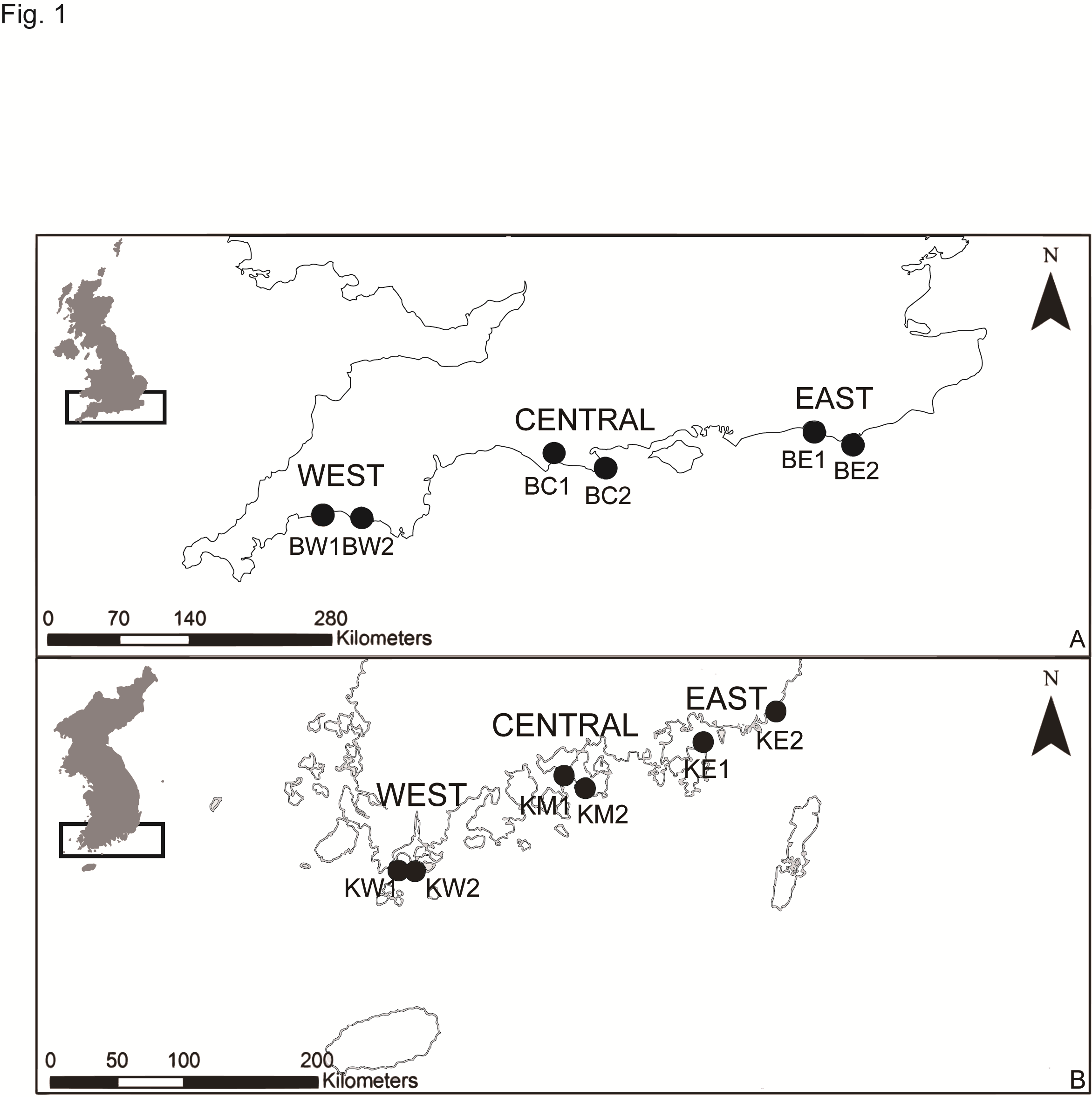 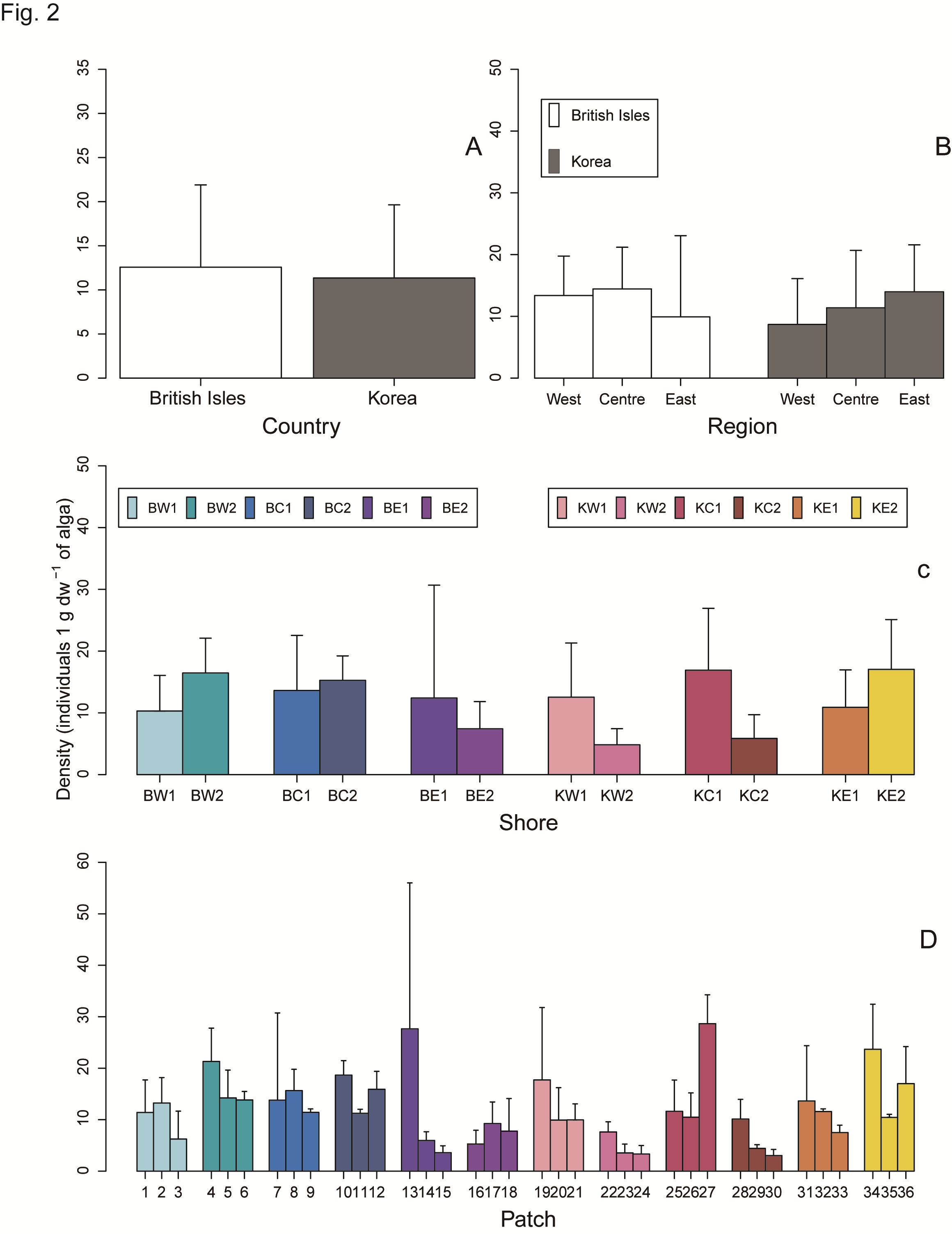 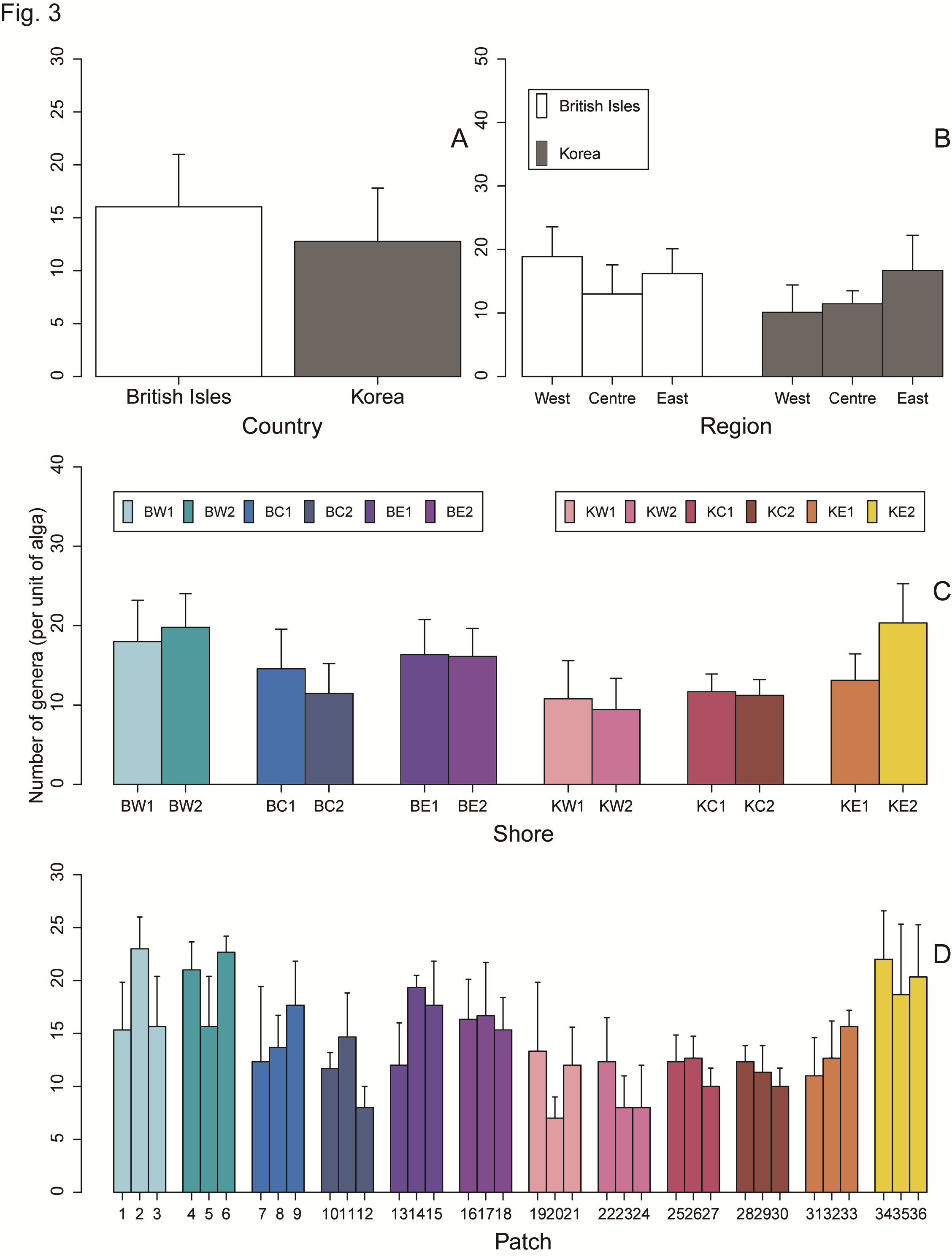 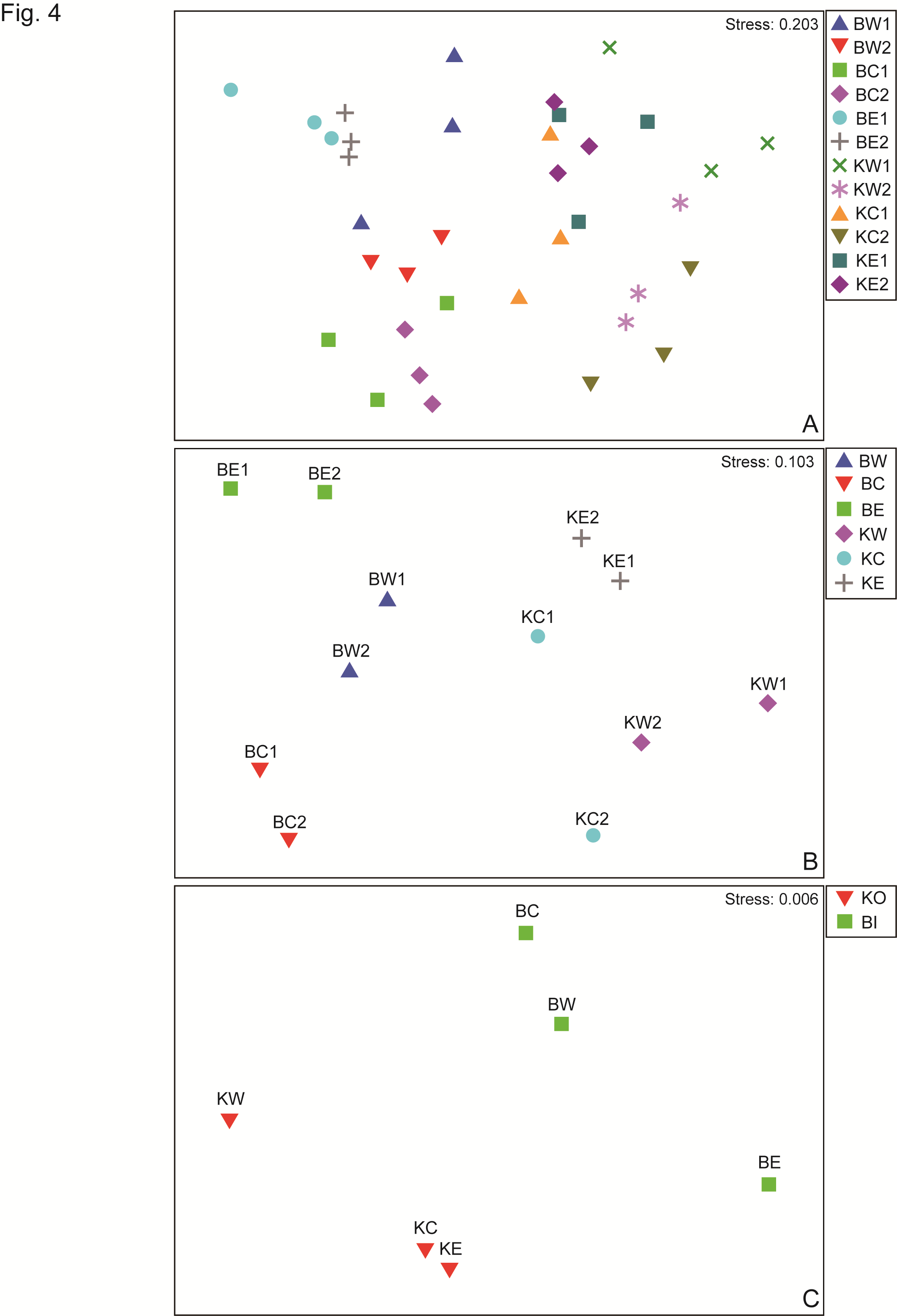 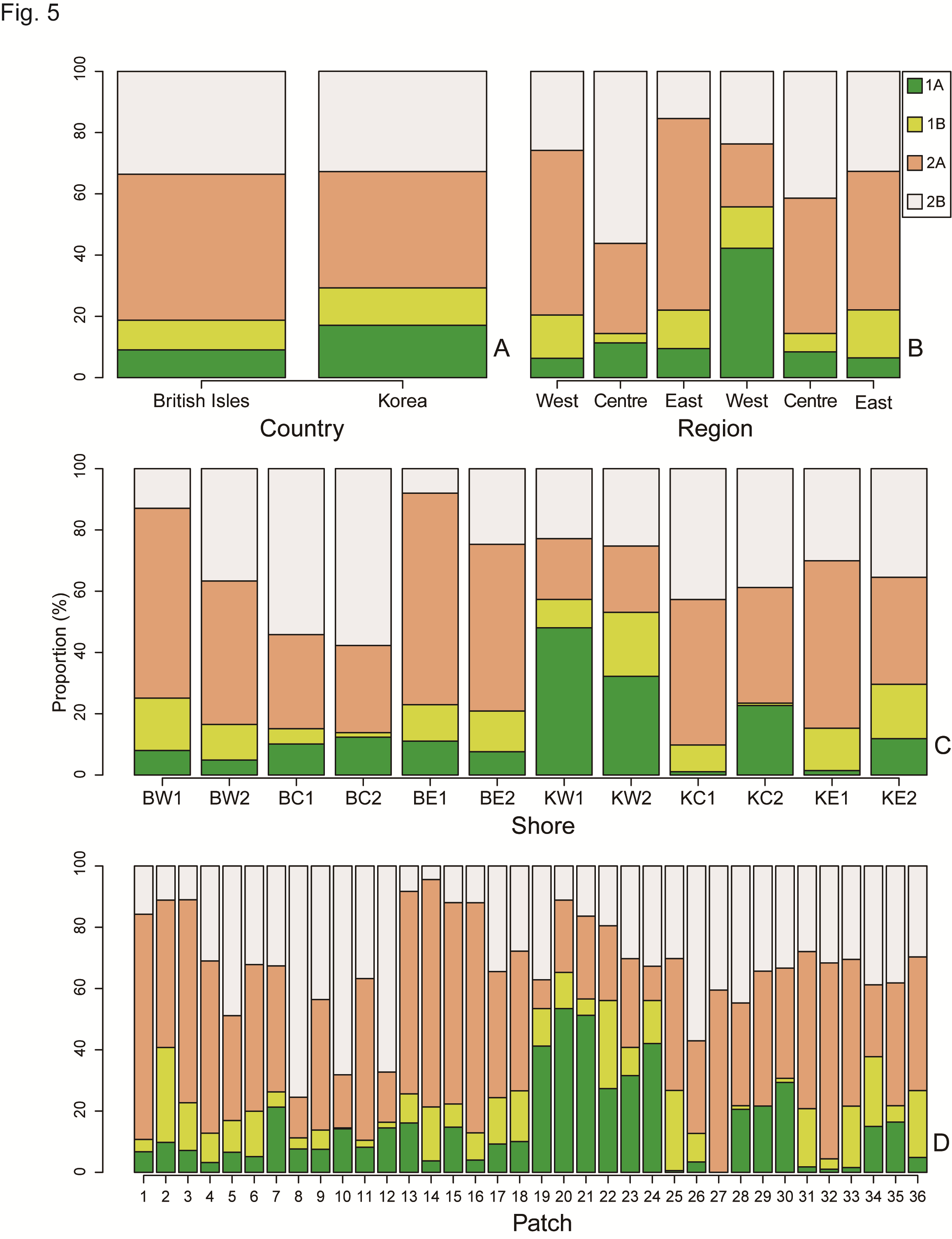 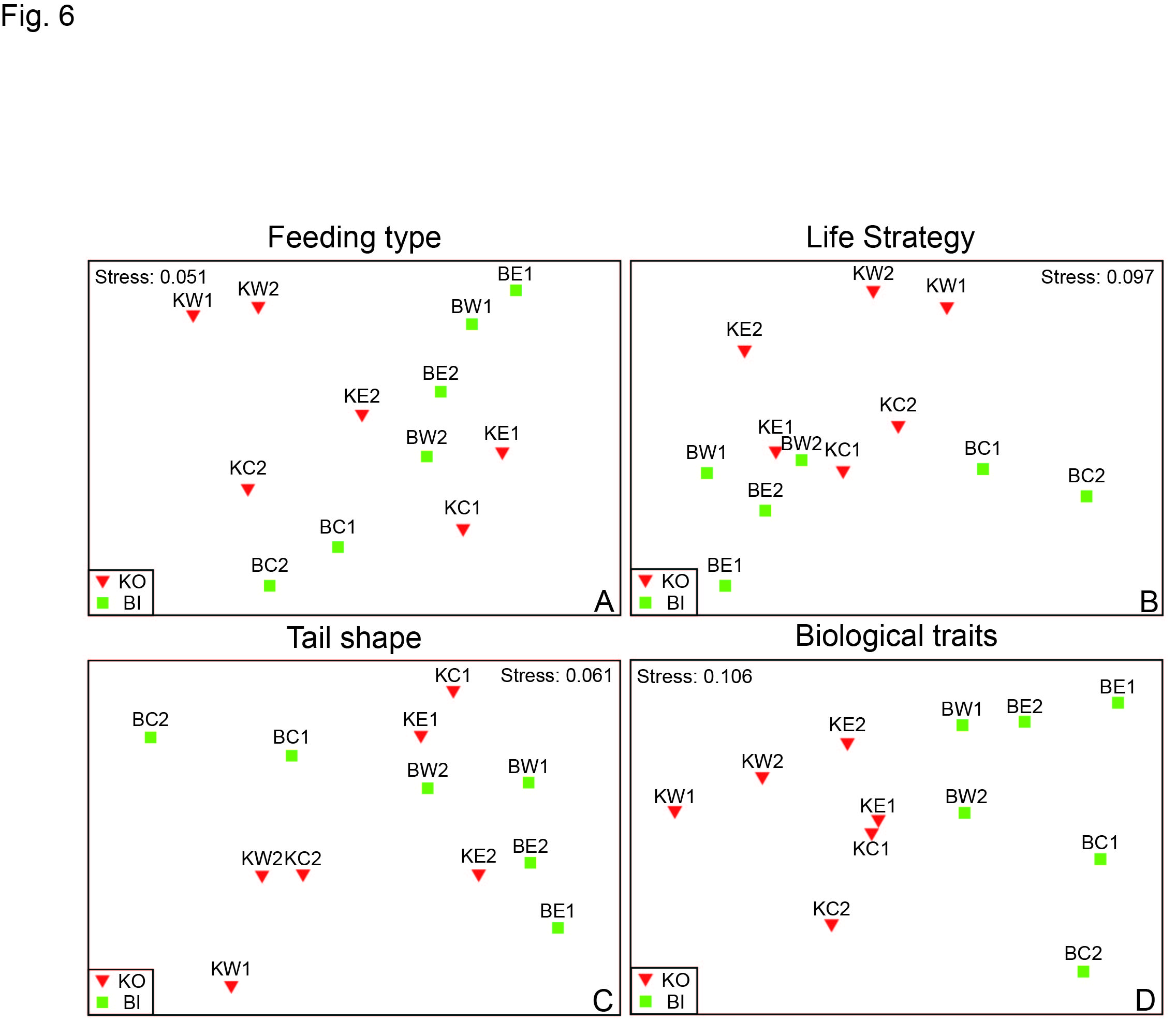 